Правила безопасного «Нового года»В преддверии Новогодних и Рождественских праздников  пожарные ПЧ-233 КГКУ «Противопожарная охрана Красноярского края» предупреждают:Чтобы самый долгожданный и любимый праздник для Вас и Ваших близких не обернулся пожаром, заранее позаботьтесь о выполнении противопожарных мероприятий у себя дома!В случае возникновения пожара :-немедленно вызвать пожарную охрану по телефону 101 или 112 с мобильного телефона;-принять посильные меры по эвакуации людей и тушению пожара, при невозможности потушить пожар – немедленно покиньте помещение, прикрыв за собой дверь;- встретить прибывшую пожарную охрану и указать место пожара.Будьте внимательны!Соблюдайте правила пожарной безопасности!Желаем Вам удачных Новогодних праздников!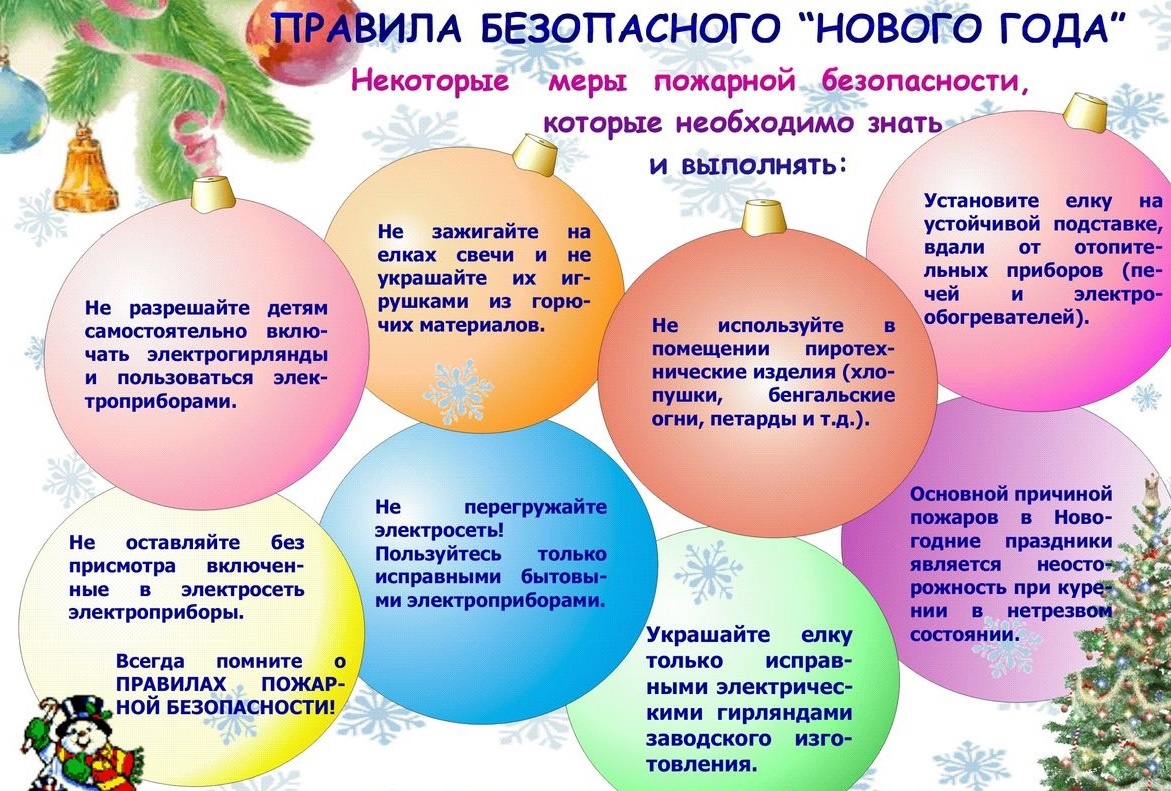 